Новый HIT V 11100 – Прочный и компактныйPöttinger представляет новую ворошилку высшего классаСпециалист по кормозаготовительной технике Pöttinger отвечает требованиям эффективного и экономичного сельского хозяйства с новой навесной ворошилкой с десятью роторами. HIT V 11100 с большими роторами 1,42 м и рабочей шириной 10,70 м (DIN) сочетает в себе превосходное качество ворошения и максимальную эффективность. При транспортировке HIT получается непритязательно маленьким, а на поле – самым большим. Он полностью раскрывает свои технические возможности.Компактный и прочный – в использованииБлагодаря короткой трехточечной навеске центр тяжести машины смещен очень близко к трактору. Такая компактная конструкция всех навесных ворошилок Pöttinger обеспечивает безопасное использование на склонах, при развороте, а также безопасную транспортировку по дорогам. При хранении HIT является хитом, потому что занимает очень мало места. Передние защитные скобы в качестве несущего элемента повышают прочность ворошилки. Каркасная конструкция повышает жесткость свинченных полых профилей главной рамы. Это увеличивает устойчивость и продлевает срок службы всей ворошилки.  Усовершенствованный поворотный кронштейн с шаровой петлёйНа всех ворошилках Pöttinger кронштейн для навешивания выполнен в виде поворотного кронштейна. Новый HIT V 11100 оснащается шаровой петлей, линейной направляющей и двумя гидравлическими центрирующими цилиндрами в стандартной комплектации. При ворошении машина сохраняет оптимальную точность движения. При этом высокое центрирующее усилие гидравлических цилиндров обеспечивает плавное следование десяти роторов без бокового раскачивания. Благодаря предварительной нагрузке цилиндры препятствуют набеганию при движении под уклон. Каждый гидравлический цилиндр имеет азотный аккумулятор для горизонтальных перемещений, а дополнительный резиновый амортизатор поглощает удары. При подъеме на разворотах ворошилка сначала немного наклоняется вперед в линейной направляющей (продольный паз). При этом оба гидравлических центрирующих цилиндра складываются до упора. Затем ворошилка плавно возвращается в среднее положение. При подъеме роторы вначале отклоняются назад. В результате граблины не цепляются за поверхность, и корм не загрязняется.Компактность и надежность при транспортировкеДля стояночного положения HIT V 11100 требуется всего 3,40 м в высоту и 2,99 м в ширину. Низко расположенный центр тяжести гарантирует максимальную безопасность при движении по дорогам: для транспортировки два внешних ротора с каждой стороны поворачиваются внутрь на 180°. В качестве опции доступен электрический фиксатор транспортного положения. Предупредительные знаки и освещение входят в стандартную комплектацию всех моделей.  Надежная техникаСердцем всех ворошилок Pöttinger является инновационный ротор DYNATECH. Идеальный диаметр ротора составляет 1,42 м. Шесть изогнутых лопасти граблин аккуратно подбираю корм и обеспечивают идеальное разбрасывание благодаря идеальному углу разброса. Надёжное колесо MULTITAST обеспечивает идеальное копирование поверхности. Копирующее колесо на поворотном кронштейне, доступное в качестве опции, соприкасается с поверхностью до захвата граблинами и реагирует на каждую неровность поля. Сохраняется оптимальное расстояние между граблинами и поверхностью поля: результат -  чистый корм и сохранение дернины.Новая ворошилка HIT V 11100 - это ворошилка экстра-класса от Pöttinger для оптимальных результатов работы:  высочайшая производительность при оптимальном бережном обращении с кормом и с дерниной.Фото:  Фото в высоком качестве: http://www.poettinger.at/presse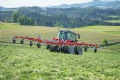 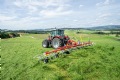 Новый HIT V 11100 в полной мере демонстрирует свою силуКомпактный HIT V 11100 обеспечивает наилучшие результаты работыhttps://www.poettinger.at/de_at/Newsroom/Pressebild/5202https://www.poettinger.at/de_at/Newsroom/Pressebild/5201